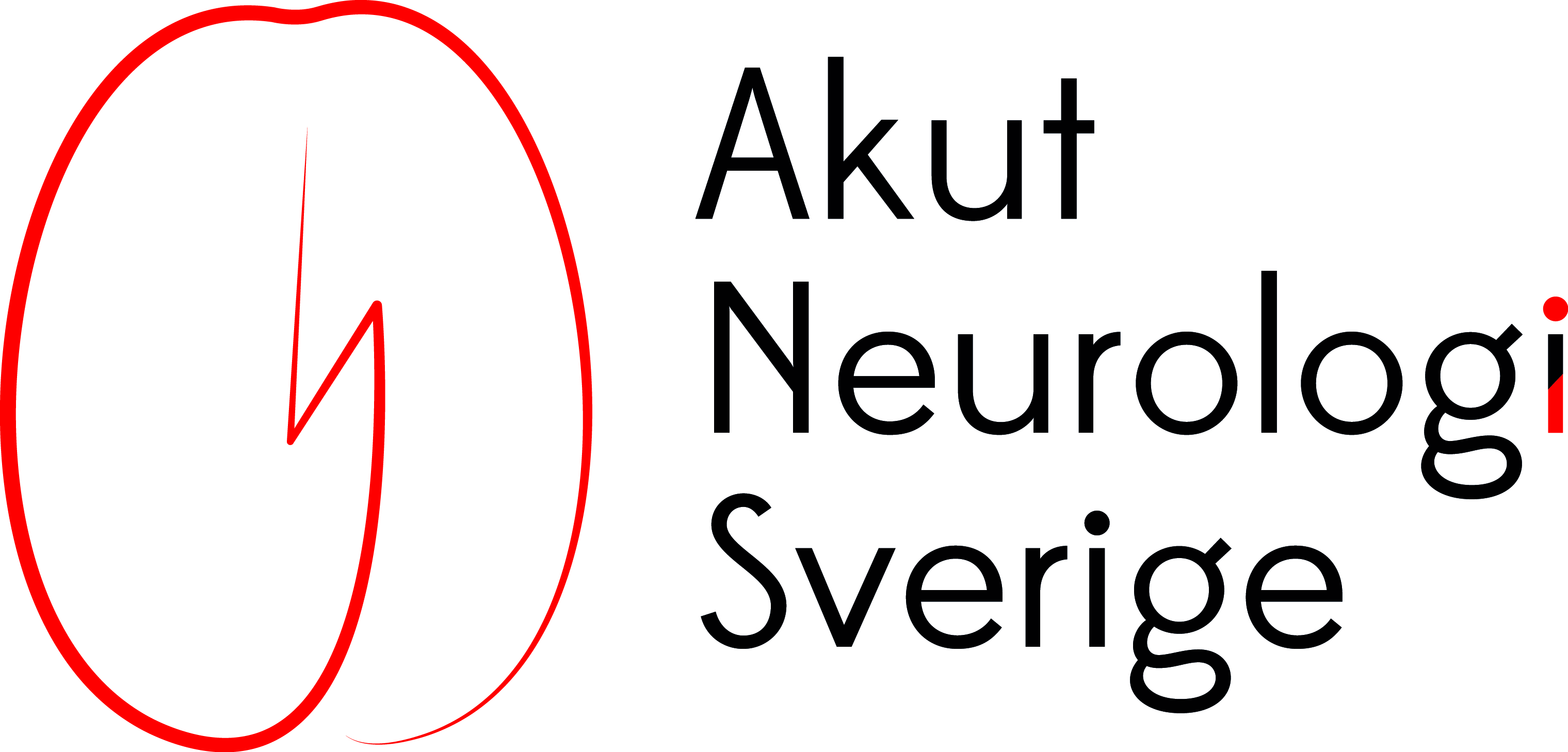 the Gyllene Headset AwardTilldelatMagnus EsbjörnssonFalun, 3-FEB-2022För pionjärsinsatser gällande implementering av digitala hjälpmedel i omhändertagandet av strokepatienter, ett arbete som inspirerat många kollegor och som har haft stor betydelse för många patienterAnnika Nordanstig, Ordförande ANS		Mikael Jerndal, Vice Ordförande, ANS